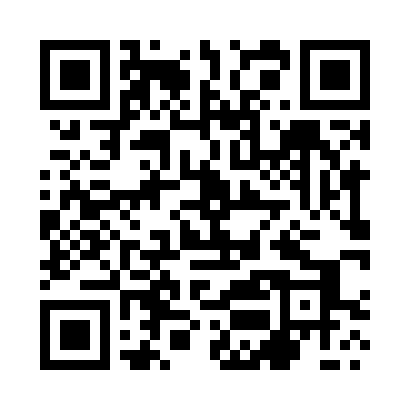 Prayer times for Krasiejow, PolandWed 1 May 2024 - Fri 31 May 2024High Latitude Method: Angle Based RulePrayer Calculation Method: Muslim World LeagueAsar Calculation Method: HanafiPrayer times provided by https://www.salahtimes.comDateDayFajrSunriseDhuhrAsrMaghribIsha1Wed2:575:2112:445:508:0810:222Thu2:535:1912:445:518:1010:253Fri2:505:1712:445:528:1110:284Sat2:475:1512:445:538:1310:315Sun2:435:1412:445:548:1510:346Mon2:405:1212:445:558:1610:377Tue2:365:1012:445:568:1810:408Wed2:335:0912:435:578:1910:439Thu2:295:0712:435:588:2110:4610Fri2:285:0512:435:598:2210:4911Sat2:285:0412:436:008:2410:5112Sun2:275:0212:436:018:2510:5213Mon2:275:0112:436:018:2710:5214Tue2:264:5912:436:028:2810:5315Wed2:254:5812:436:038:3010:5416Thu2:254:5712:436:048:3110:5417Fri2:244:5512:436:058:3210:5518Sat2:244:5412:436:068:3410:5519Sun2:234:5312:446:068:3510:5620Mon2:234:5112:446:078:3710:5721Tue2:224:5012:446:088:3810:5722Wed2:224:4912:446:098:3910:5823Thu2:224:4812:446:108:4010:5924Fri2:214:4712:446:108:4210:5925Sat2:214:4612:446:118:4311:0026Sun2:204:4512:446:128:4411:0027Mon2:204:4412:446:138:4511:0128Tue2:204:4312:446:138:4711:0129Wed2:204:4212:446:148:4811:0230Thu2:194:4112:456:158:4911:0331Fri2:194:4012:456:158:5011:03